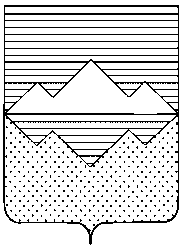 СОБРАНИЕ ДЕПУТАТОВ САТКИНСКОГО МУНИЦИПАЛЬНОГО РАЙОНАЧЕЛЯБИНСКОЙ ОБЛАСТИРЕШЕНИЕот 29 мая 2019 года №472/58                             г. СаткаОб итогах прохождения в Саткинском муниципальном районе отопительного периода 2018-2019 годов           Заслушав и обсудив информацию Первого заместителя Главы Саткинского муниципального района Баранова П.А. об итогах прохождения в Саткинском муниципальном районе отопительного периода 2018-2019 годов,СОБРАНИЕ ДЕПУТАТОВ САТКИНСКОГО МУНИЦИПАЛЬНОГО РАЙОНА РЕШАЕТ:Принять к сведению информацию об итогах прохождения в Саткинском муниципальном районе отопительного периода 2018-2019 годов (приложение №1).Принять к сведению информацию об окончании отопительного периода 2018-2019 годов на территории Саткинского муниципального района (приложение 2).Принять к сведению информацию о задолженности предприятий жилищно-коммунального комплекса Саткинского муниципального района за топливно-энергетические ресурсы (приложение 3).Рекомендовать Главам городских и сельских поселений Саткинского муниципального района осуществлять контроль по подготовке объектов жилищно-коммунального хозяйства, энергетики и социальной сферы Саткинского муниципального района в отопительный период 2019-2020 годов в соответствии с приказом Министерства энергетики РФ от 12.03.2013г. № 103 «Об утверждении правил оценки готовности к отопительному периоду» и принять меры по погашению задолженности предприятий жилищно-коммунального комплекса перед поставщиками топливно-энергетических ресурсов.Контроль за выполнением настоящего решения возложить на постоянную комиссию по жилищно-коммунальным вопросам и экологии (председатель Тарасов Н.И.)Председатель Собрания депутатовСаткинского муниципального района                                                         Н.П. Бурматов                                                                                      Приложение 1        к Решению Собрания депутатов                                                                                                  Саткинского муниципального районаОт 29.05.2019г. №472/58ИНФОРМАЦИЯоб итогах прохождения отопительного периода 2018-2019 годов в Саткинском муниципальном районеВ Саткинском муниципальном районе одной из приоритетных задач является контроль за подготовкой и прохождением отопительного периода.  Теплоснабжение жилищного фонда и объектов социальной сферы в районе обеспечивают 24 котельные (16 муниципальных и 8 ведомственных), из которых – 2 - угольные, 4 - мазутные, 3- пеллетные, 15-газовых. Оценка готовности к отопительному периоду проводилась назначенной Постановлением от 10.04.2018г. №229 «О подготовке объектов жилищно-коммунального хозяйства, энергетики и социальной сферы Саткинского муниципального района к работе в отопительный период 2018-2019 годов» комиссией в соответствии с приказом Министерства энергетики РФ от №103 от 12.03.2013г. Предприятиями коммунального комплекса в ходе подготовки к работе в зимних условиях выполнены все намеченные мероприятия: проведены опрессовки и промывки тепловых сетей, текущие ремонты сетей и изоляция трубопроводов. Управляющими организациями и ТСЖ района проведены необходимые мероприятия по подготовке жилищного фонда к работе в зимних условиях. Готовность теплоснабжающих предприятий к отопительному периоду проверили представители Уральского управления Ростехнадзора (проведены плановые проверки 2-х организаций: АО «Энергосистемы», ООО «УралЭнергоДевелопмент» и итоговая проверка готовности района). По результатам проверки 31 октября Саткинскому муниципальному району выдан паспорт готовности к отопительному периоду 2018-2019 годов.В целом в отопительный период 2018-2019 годов в районе сохранялась стабильная ситуация со снабжением потребителей коммунальными услугами, в том числе населения и объектов социальной сферы. При этом ресурсоснабжающими организациями, обслуживающими жилищный фонд организациями обеспечено оперативное устранение возникших инцидентов на объектах энергетики и жилищно-коммунального хозяйства. Имели место перебои в работе центральной котельной п. Бердяуш по причине поставки мазута низкого качества и изношенности оборудования котельной (оборудование введено в эксплуатацию в 2009 году, срок эксплуатации – 10 лет). Всего зафиксировано 11 аварийных ситуаций, в том числе в 7 случаях на ликвидацию аварии затрачено более 8 часов, в 4 – менее 8 часов. Для недопущения промерзания теплотрасс и внутридомовых систем отопления принимались меры реагирования со стороны не только ресурсоснабжающей организации, но и администрации Саткинского муниципального района и Челябинской области. Для улучшения надежности работы котельной и поставки потребителям нормативной услуги теплоснабжения разработана «Дорожная карта» по модернизации центральной котельной, включающая перечень мероприятий по повышению надежности работы Центральной котельной п. Бердяуш. В настоящее время проведены работы по устройству новой скважины и заменено насосное оборудование для обеспечения водоснабжением котельной. Разработаны мероприятия по капитальному ремонту оборудования котельной, включающие установку мазутной емкости для обеспечения на котельной нормативного запаса топлива, замену 2-х котлов, 4 горелок, замену ТЭНов в существующих мазутных емкостях, капитальный ремонт оборудования КИПиА и системы электроснабжения, замену мазутных насосов с установкой частотника, сетевых насосов на насосы меньшей производительности, установку теплообменника. Кроме того, необходимо провести гидравлическую регулировку тепловых сетей и установить емкость для резервного топлива.  Общая стоимость затрат составляет 30,5 млн.руб. Мероприятия выполнить необходимо до начала отопительного периода 2019-2020г.г. Необходимо финансирование из бюджета области.Для обеспечения потребителей п. Бердяуш, получающих услугу теплоснабжения от котельной ВРК- 3, Администрацией Саткинского муниципального района принято решение по строительству двух новых угольных котельных мощностью 0,48 и 0,6 МВт с подводящими сетями.  В счет средств местного бюджета проведены инженерно-изыскательские работы, разработана проектно-сметная документация, проведена государственная экспертиза.  В 2018 году для строительства из средств областного бюджета выделена субсидия 20,0 млн.руб. в рамках государственной программы «Обеспечение доступным и комфортным жильем граждан РФ», софинансирование из местного бюджета - 0,3 млн.руб. Построена новая угольная котельная мощностью 0,48 МВт. Строительство второй котельной 0,6 МВт не предполагается, отопление многоквартирного дома (ул. Победы, 3) планируется от построенной котельной, потребители частного сектора (10 домов) – отказ от централизованного теплоснабжения. Строительство теплотрассы к дому №3 по ул. Победы от котельной планируется в счет средств местного бюджета.В целях подготовки района к отопительному периоду на модернизацию и капитальный ремонт объектов коммунальной инфраструктуры в рамках реализации муниципальной программы «Обеспечение доступным и комфортным жильем граждан Российской Федерации в Саткинском муниципальном районе» израсходовано 55,33 млн.руб. бюджетных средств, из них средств областного бюджета  - 44,26 млн.руб., средств местного бюджета  – 11,07 млн.руб., в рамках муниципальной программы «Чистая вода» израсходовано 26,06 млн.руб., из них: средств областного бюджета  - 24,65 млн.руб., средств местного бюджета – 1,40 млн.руб. В рамках программ выполнены следующие мероприятия:1) модернизация системы теплоснабжения в п. Бердяуш. Строительство угольной котельной с подводящими сетями, в том числе ПИР;2) капитальный ремонт (замена) участков тепловых сетей в п. Межевой, п. Бердяуш, г. Бакал;3) замена бака аккумулятора для воды, емкостью 1000 м3, расположенного на Центральной котельной в г. Сатка;4) ремонт водопроводов на территории Айлинского сельского поселения;5) капитальный ремонт коллектора хозфекальной канализации Западного района г. Сатка (самотечная часть от КГ-1 до К-34);6) капитальный ремонт контактных осветлителей на отстойно-фильтровальной станции в г. Бакал;7) капитальный ремонт сетей водоснабжения п. Иркускан Бакальского городского поселения и п. Жукатау Бердяушского городского поселения.В результате за счет бюджетных средств в 2018 году капитально отремонтировано 3,78 км. теплотрасс, 2,68 км. сетей водоснабжения, 2,17 км. сетей водоотведения, осуществлено обслуживание 100,24 км. газовых сетей района.Выделенные финансовые средства освоены в полном объеме, запланированные мероприятия выполнены.Кроме того, предприятия и организации коммунального комплекса затратили собственных средств в размере 117,2 млн. руб. на выполнение работ по ремонту котельного и насосного оборудования, инженерных сетей. АО «Энергосистемы» в рамках реализации инвестиционной программы выполнили ремонт сетей теплоснабжения стоимостью 14,3 млн.руб.Отопительный сезон завершен во всех поселениях Саткинского муниципального района в период с 7 по 15 мая 2019 года.Приложение 2                  к Решению Собрания депутатов                                                                                                 Саткинского муниципального района                                                                                                   № ______ от_______________2019г.ИНФОРМАЦИЯоб окончании отопительного периода 2018-2019 годов на территории Саткинского муниципального районаПриложение 3        к Решению Собрания депутатов                                                                                                  Саткинского муниципального района№ ______от_______________2019г.ИНФОРМАЦИЯо задолженности предприятий жилищно-коммунального комплекса Саткинского муниципального района за топливно-энергетические ресурсы.         На 01.04.2019 года организациями коммунального комплекса задолженность за ТЭР перед основными поставщиками, с учетом выставленных счетов за март 2019 г., составляет 263,55 млн.руб. (на 01.04.2018 годов задолженность на 5,0 % меньше и составляла 251,93 млн.руб.).Текущая задолженность на 14.05.2019 г. перед поставщиками топливно-энергетических ресурсов составляет 220,45 млн. руб., в том числе:ООО «НОВАТЭК - Челябинск» - 100,30 млн.руб.;ОАО «Газпром газораспределение Челябинск» - 26,19 млн.руб.;ПАО «Челябэнергосбыт» - 49,85 млн.руб.;ОАО «МРСК Урала» -  24,65 млн. руб;Поставщики угля –    1,36 млн.руб.;Поставщики мазута –  18,10 млн.руб.Основными должниками за ТЭР являются:ООО «УралЭнергоДевелопмент» - 129,67 млн. руб.;Новатэк-Челябинск-89,43 млн. руб. (12,0 периодов)Газпром газораспределение – 17,27 млн. руб. (8,2 периода)«Челябэнергосбыт» -   20,73 млн. руб. (14,9 периода) ОАО «МРСК Урала» -  2,24 млн. руб. (1,5 периода)ООО «ЖКХ- Бердяуш» - 22,88 млн. руб.;«Челябэнергосбыт» - 2,29 млн. руб. (6,2 периода)ОАО «МРСК Урала» - 2,49 млн. руб. (5 периодов) Поставщики мазута -18,10 млн. руб. (4,0 периода)ООО «КОНиС» - 9,61 млн. руб.:Новатэк-Челябинск- 6,12 млн. руб.(2,5 периода)Газпром газораспределение - 0,93млн. руб.(2,61 периода)«Челябэнергосбыт» -   0,43 млн. руб.(0,7 периода) ОАО «МРСК Урала» -  2,13 млн. руб. (2,1 периода)МУП «Водоканал-Сервис» - 30,18 млн. руб.«Челябэнергосбыт» -  14,89 млн. руб. (8,0 периодов)ОАО «МРСК Урала» - 15,29 млн. руб. (5 периодов)МУП «Теплосервис» -6,16 млн. руб.Новатэк-Челябинск – 2,53 млн. руб. (4,3 периода)Газпром газораспределение – 0,32 млн. руб. (14,2 периода)«Челябэнергосбыт»  -  1,48 млн. руб. (10,5 периода)ОАО «МРСК Урала» - 1,83 млн. руб. (5 периодов)Погашение образовавшейся задолженности предполагается за счет:текущих платежей, поступивших от населения, бюджетных организаций и прочих потребителей за предоставленные коммунальные услуги;средств, взысканных в ходе проведенной претензионно - исковой деятельности по взысканию дебиторской задолженности (по Саткинскому муниципальному району за 1 квартал 2019 года подано 998 исков на сумму 24,51 млн. руб., а также заключены договора по реструктуризации долга в размере 0,357 млн. руб.);за счет выпадающих доходов, направленных на рассмотрение в Министерство тарифного регулирования и энергетики Челябинской области, в размере 52,4 млн.руб.Задолженность населения на 01.04.2019 года составляет 504,18 млн. руб. (на 01.04.2018 года задолженность составляла 458,06 млн. руб., рост задолженности составляет 10,0 %).№ п/пНаименованиепоселенияНаименование предприятияДата окончания ОЗПРеквизиты НПА1СаткинскоегородскоепоселениеАО «Энергосистемы»13.05.2019 г.Постановление Администрации Саткинского муниципального района от 07.05.2019г. № 2911СаткинскоегородскоепоселениеАО «СЧПЗ»13.05.2019 г.Постановление Администрации Саткинского муниципального района от 07.05.2019г. № 2911СаткинскоегородскоепоселениеАУ Дворец спорта "Магнезит"13.05.2019 г.Постановление Администрации Саткинского муниципального района от 07.05.2019г. № 2911СаткинскоегородскоепоселениеФГУ «ДЕП-106»13.05.2019 г.Постановление Администрации Саткинского муниципального района от 07.05.2019г. № 2912БакальскоегородскоепоселениеМУП «Теплосервис»13.05.2019 г.Постановление Администрации Бакальского городского поселения от 08.05.19г. № 902БакальскоегородскоепоселениеООО «УралЭнергоДевелопмент»13.05.2019 г.Постановление Администрации Бакальского городского поселения от 08.05.19г. № 903МежевоегородскоепоселениеООО «КОНиС»15.05.2019 г.Распоряжение Администрации Межевого городского поселения от 06.05.2019г. №483МежевоегородскоепоселениеДом интернат для престарелых «Синегорье»15.05.2019 г.Распоряжение Администрации Межевого городского поселения от 06.05.2019г. №484Сулеинское городское поселениеООО «ЖКХ п. Сулея»13.05.2019 г.Распоряжение Администрации Сулеинского городского поселения от   08.05.19г. № 375Айлинское сельское поселениеООО «УралэнергоГрупп»13.05.2019г.Распоряжение Администрации Айлинского сельского поселения от 07.05.2019г.  № 376Бердяушское городское поселениеООО «ЖКХ Бердяуш»07.05.2019 г.Распоряжение Администрации Бердяушского городского поселения от 06.05.2019г. № 21-р6Бердяушское городское поселениеДирекция по тепловодоснабжению ЮУЖД филиал ОАО  «РЖД» ст. Бердяуш, ул. Привокзальная, 1а07.05.2019 г.Распоряжение Администрации Бердяушского городского поселения от 06.05.2019г. № 21-р6Бердяушское городское поселениеОАО «ВРК-3»07.05.2019 г.Распоряжение Администрации Бердяушского городского поселения от 06.05.2019г. № 21-р6Бердяушское городское поселениеООО «СтандартТепло»07.05.2019 г.Распоряжение Администрации Бердяушского городского поселения от 06.05.2019г. № 21-р7Романовское сельское поселениеСПНИГСУСОССЗН «Саткинский психоневрологический интернат»15.05.2019 г.Распоряжение Администрации Романовского сельского поселения от 07.05.2019 г.№ 4-р7Романовское сельское поселениеМКДОУ Д/С № 11 КВ15.05.2019 г.Распоряжение Администрации Романовского сельского поселения от 07.05.2019 г.№ 4-р